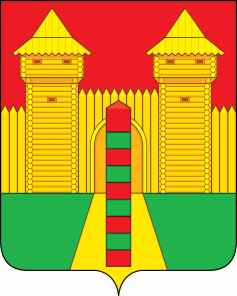 АДМИНИСТРАЦИЯ  МУНИЦИПАЛЬНОГО  ОБРАЗОВАНИЯ «ШУМЯЧСКИЙ  РАЙОН» СМОЛЕНСКОЙ  ОБЛАСТИРАСПОРЯЖЕНИЕот 06.10.2023г. № 272-р           п. Шумячи             В соответствии с постановлением Администрации муниципального образования «Шумячский район» Смоленской области от 08.02.2019г. № 49 «О комиссии по выявлению обстоятельств, свидетельствующих о необходимости оказания детям-сиротам и детям, оставшимся без попечения родителей, лицам из числа детей-сирот и детей, оставшихся без попечения родителей, содействия в преодолении трудной жизненной ситуации, при которых договор найма специализированного жилого помещения может быть заключен на новый пятилетний срок, принятию решения о заключении договора найма специализированного жилого помещения на новый пятилетний срок, либо о заключении договора социального найма жилого помещения», заключением комиссии по выявлению обстоятельств, свидетельствующих о необходимости оказания детям-сиротам и детям, оставшимся без попечения родителей, лицам из числа детей-сирот и детей, оставшихся без попечения родителей, содействия в преодолении трудной жизненной ситуации, при которых договор найма специализированного жилого помещения может быть заключен на новый пятилетний срок, принятию решения о заключении договора найма специализированного жилого помещения на новый пятилетний срок, либо о заключении договора социального найма жилого помещения от 01.10.2023г.            № 4 «О выявлении обстоятельств, свидетельствующих о необходимости оказания детям-сиротам и детям, оставшимся без попечения родителей, лицам из числа детей- сирот и детей, оставшихся без попечения родителей, содействия в преодолении трудной жизненной ситуации, при которых договор найма специализированного жилого помещения может быть заключен на новый пятилетний срок, принятию решения о заключении договора найма специализированного жилого помещения на новый пятилетний срок, либо о заключении договора социального найма жилого помещения»            1. Установить, что обстоятельства, свидетельствующие о необходимости оказания Моисеевой Веронике Олеговне, 25.02.1997 года рождения, лицу из числа детей-сирот и детей, оставшихся без попечения родителей, содействия в преодолении трудной жизненной ситуации отсутствуют.            2. Заключить с Моисеевой Вероникой Олеговной, 25.02.1997 года рождения, договор социального найма.           3. Контроль за исполнением настоящего распоряжения возложить на начальника Отдела экономики и комплексного развития муниципального образования «Шумячский район» Смоленской области.И.п. Главы муниципального образования «Шумячский район» Смоленской области                                         Г.А. Варсанова   Об отсутствии обстоятельств, свидетельствующих о необходимости оказания нанимателю содействия в преодолении трудной жизненной ситуации и заключении договора социального найма